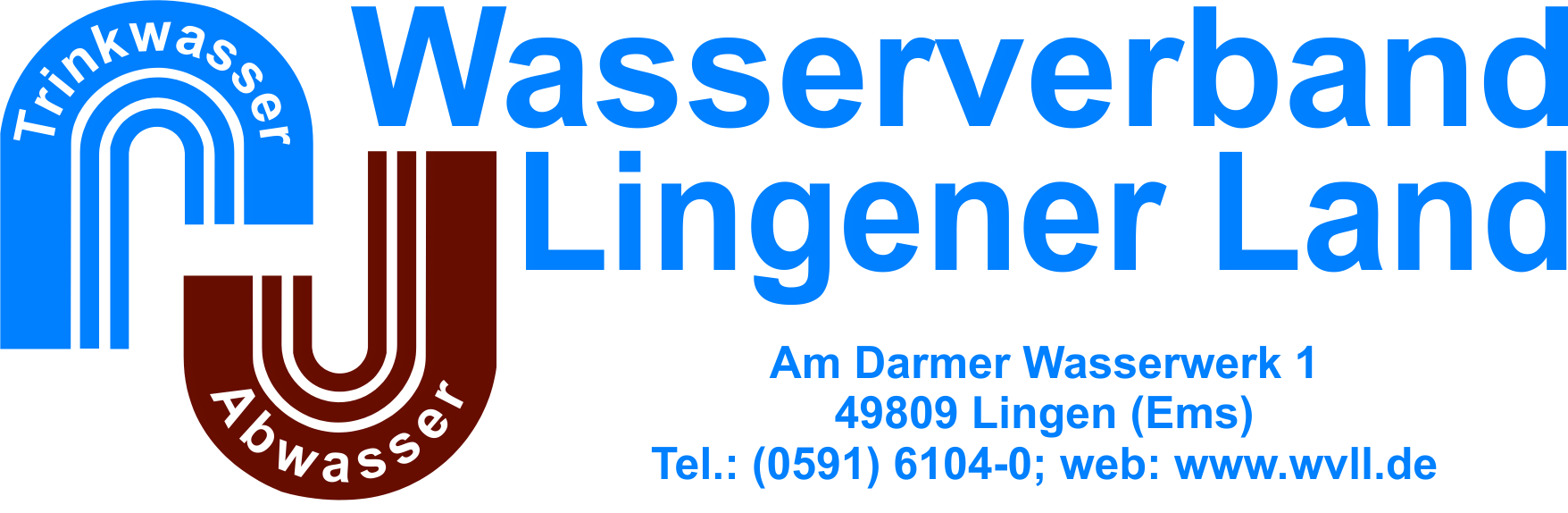 S a t z u n gdes Wasserverbandes Lingener Land über die Erhebung der Abgaben für die Schmutzwasserbeseitigung (Schmutzwasserabgabensatzung)Gemäß §§ 10, 13 und 30 des Niedersächsischen Kommunalverfassungsgesetzes (NKomVG) v. 17.12.2010 (GVBl., S. 576), zuletzt geändert durch Artikel 2 des Gesetzes vom 22.09.2022 (Nds. GVBl. S. 588), § 4 des Nds. Ausführungsgesetzes zum Wasserverbandsgesetz (AGWVG) v. 06.06.1994 (GVBl. S. 238), zuletzt geändert durch Art. 20 des Gesetzes v. 16.05.2018 (GVBl. S. 66)  sowie der §§ 5, 6 ff. und 8 des Niedersächsischen Kommunalabgabengesetzes (NKAG) in der Fassung vom 20.04.2017 (Nds. GVBl. S. 121), zuletzt geändert durch Artikel 4 des Gesetzes vom 22.09.2022 (Nds. GVBl. S. 589)hat die Verbandsversammlung des Wasserverbandes Lingener Land in ihrer Sitzung am 01.12.202 folgende Satzung beschlossen.InhaltsverzeichnisAbschnitt I§   1 AllgemeinesAbschnitt II - Schmutzwasserbeitrag§   2 	Grundsatz§   3 	Gegenstand der Beitragspflicht§   4 Beitragsmaßstab§   5 Beitragssatz§   6 Beitragspflichtige§   7 Entstehung der Beitragspflicht§   8 Vorausleistung§   9 Veranlagung, Fälligkeit§ 10 AblösungAbschnitt III - Erstattung der Kosten für Grundstücksanschlüsse§ 11 Gegenstand des Erstattungsanspruchs§ 12 Entstehung des Erstattungsanspruchs,        Kostenschuldner, Fälligkeit und VorauszahlungAbschnitt IV - Schmutzwassergebühr§ 13 Grundsatz§ 14 Grundgebühr§ 15 Mengengebühr, Gebührenmaßstab§ 16 Gebührensätze§ 17 Erhöhte Gebühr für Starkverschmutzer§ 18 Gebührenpflichtige§ 19 Entstehung und Beendigung der Gebührenpflicht§ 20 Erhebungszeitraum und Entstehung der Gebührenschuld§ 21 Veranlagung und FälligkeitAbschnitt V - Schlussvorschriften§ 22 Auskunfts- und Duldungspflicht§ 23 Anzeigepflicht§ 24 Datenverarbeitung§ 25 Ordnungswidrigkeiten§ 26 InkrafttretenAbschnitt I§ 1AllgemeinesDer Wasserverband Lingener Land (im Folgenden: Verband) betreibt nach Maßgabe seiner Schmutzwasserbeseitigungssatzung jeweils eine öffentliche Einrichtungzur zentralen Schmutzwasserbeseitigung,zur dezentralen SchmutzwasserbeseitigungDer Verband erhebt nach Maßgabe dieser Satzung a.	Beiträge zur Deckung des Aufwandes für die zentrale öffentliche Schmutzwasserbeseitigungsanlage,b.	Kostenerstattungen für Grundstücksanschlüsse,c.	Benutzungsgebühren für die Inanspruchnahme der öffentlichen Schmutzwasserbeseitigungsanlagen.Abschnitt II - Schmutzwasserbeitrag§ 2GrundsatzDer Verband erhebt, soweit der Aufwand nicht auf andere Weise gedeckt wird, für die Herstellung, Anschaffung, Erweiterung, Verbesserung und Erneuerung der zentralen öffentlichen Schmutzwasseranlage Schmutzwasserbeiträge zur Abgeltung der durch die Möglichkeit der Inanspruchnahme gebotenen wirtschaftlichen Vorteile.Der Schmutzwasserbeitrag deckt auch die Kosten für die Anschlussleitung bis zur Grenze des zu entwässernden Grundstücks, die Teil der öffentlichen Einrichtung ist.§ 3Gegenstand der BeitragspflichtDer Beitragspflicht unterliegen Grundstücke, die an die zentrale öffentliche Schmutzwasseranlage angeschlossen werden können und für die eine bauliche oder gewerbliche Nutzung festgesetzt ist, sobald sie bebaut oder gewerblich genutzt werden dürfen,eine bauliche oder gewerbliche Nutzung nicht festgesetzt ist, wenn sie nach der Verkehrsauffassung Bauland sind und nach der geordneten baulichen Entwicklung im Verband zur Bebauung oder gewerblichen Nutzung anstehen.Wird ein Grundstück an die zentrale öffentliche Abwasseranlage tatsächlich angeschlossen, so unterliegt es der Beitragspflicht auch dann, wenn die Voraussetzungen nach Abs. 1 nicht erfüllt sind.Grundstück im Sinne dieser Satzung ist grundsätzlich das Grundstück im bürgerlich-rechtlichen Sinne.§ 4BeitragsmaßstabDer Schmutzwasserbeitrag wird nach einem nutzungsbezogenen Maßstab berechnet.Zur Ermittlung des Beitrages werden für das erste Vollgeschoss 100 % und für jedes weitere Vollgeschoss 25 % der Grundstücksfläche in Ansatz gebracht. Vollgeschosse i. S. dieser Satzung sind diejenigen Geschosse, die nach den Vorschriften der Nds. Bauordnung als Vollgeschosse gelten. Kirchen und die sakralen Gebäude anderer Religionsgemeinschaften werden als eingeschossige Gebäude behandelt. (3)	Als beitragspflichtige Grundstücksfläche gilt bei Grundstücken,die insgesamt im Geltungsbereich eines Bebauungsplanes liegen, die gesamte Fläche des Grundstücks, wenn der Bebauungsplan eine bauliche oder gewerbliche Nutzung festsetzt,die teilweise im Geltungsbereich eines Bebauungsplanes, der eine bauliche oder gewerbliche Nutzung festsetzt, und mit der Restfläche innerhalb eines im Zusammenhang bebauten Ortsteiles (§ 34 BauGB) liegen, die Gesamtfläche des Grundstücks, die teilweise im Geltungsbereich eines Bebauungsplanes, der eine bauliche oder gewerbliche Nutzung festsetzt, und mit der Restfläche im Außenbereich (§ 35 BauGB) liegen, die Fläche im Bereich des Bebauungsplanes, 4.	die im Bereich einer Satzung nach § 34 Abs. 4 BauGB liegen sowie bei Grundstücken, die über die Grenzen einer solchen Satzung hinausreichen, die Fläche im Satzungsbereich, 5.	die insgesamt innerhalb des im Zusammenhang bebauten Ortsteiles (§ 34 BauGB) liegen, die Gesamtfläche des Grundstücks,6.	die teilweise innerhalb des im Zusammenhang bebauten Ortsteiles (§ 34 BauGB) und teilweise im Außenbereich (§ 35 BauGB) liegen, die Fläche zwischen der jeweiligen Grundstücksgrenze und einer im Abstand von 40 m dazu verlaufenden Parallelen, höchstens jedoch die Gesamtfläche des Grundstücks, 7.	bei Grundstücken i. S. von Nr. 6, die nicht an eine Straße angrenzen oder nur durch einen zum Grundstück gehörenden Weg mit ihr verbunden sind, die Fläche zwischen der der Straße zugewandten Grundstücksgrenze und einer Parallelen, die im Abstand von 40 m zu ihr verläuft,8.	die über die sich nach Nr. 3, Nr. 4, Nr. 6 und Nr. 7 ergebenden Grenzen hinaus bebaut oder gewerblich genutzt sind, die Fläche zwischen der jeweiligen Grundstücksgrenze bzw. im Falle von Nr. 7 der der Straße zugewandten Grundstücksgrenze und einer Parallelen hierzu, die in demjenigen Abstand verläuft, der der übergreifenden Bebauung oder gewerblichen Nutzung entspricht,9.	für die durch Bebauungsplan oder Satzung gem. § 34 Abs. 4 BauGB eine sonstige Nutzung ohne oder mit nur untergeordneter Bebauung festgesetzt ist (z. B. Dauerkleingärten, Freibäder, Camping- und Festplätze, nicht aber Flächen für die Landwirtschaft, Sportplätze und Friedhöfe) oder die innerhalb eines im Zusammenhang bebauten Ortsteiles (§ 34 BauGB) tatsächlich so genutzt werden, 75 % der gem. Nr. 1 bis 8 ermittelten Grundstücksfläche,10.	für die durch Bebauungsplan oder Satzung nach § 34 Abs. 4 BauGB die Nutzung als Sportplatz oder als Friedhof festgesetzt ist oder die innerhalb eines im Zusammenhang bebauten Ortsteiles (§ 34 BauGB) tatsächlich so genutzt werden, sowie bei Grundstücken für die durch Bebauungsplan oder Satzung nach § 34 Abs. 4 BauGB die Nutzung als Fläche für die Landwirtschaft festgesetzt ist, die Grundfläche der an die öffentliche Schmutzwasseranlage angeschlossenen Baulichkeiten geteilt durch die GRZ  0,2. Die so ermittelte Fläche wird diesen Baulichkeiten dergestalt zugeordnet, dass ihre Grenzen jeweils im gleichen Abstand von den Außenwänden der Baulichkeiten verlaufen, wobei bei einer Überschreitung der Grundstücksgrenze durch diese Zuordnung eine gleichmäßige Flächenergänzung auf dem Grundstück erfolgt,11.	die im Außenbereich (§ 35 BauGB) liegen und bebaut sind, die Grundfläche der an die Abwasseranlage angeschlossenen Baulichkeiten geteilt durch die GRZ 0,2. Die so ermittelte Fläche wird diesen Baulichkeiten dergestalt zugeordnet, dass ihre Grenzen jeweils im gleichen Abstand von den Außenwänden der Baulichkeiten verlaufen, wobei bei einer Überschreitung der Grundstücksgrenze durch diese Zuordnung eine gleichmäßige Flächenergänzung auf dem Grundstück erfolgt,12.	die im Außenbereich (§ 35 BauGB) liegen und für die durch eine rechtsverbindliche Fachplanung (Planfeststellung, Betriebsplan oder ähnlichen Verwaltungsakt) eine der baulichen Nutzung vergleichbare Nutzung zugelassen ist (z.  B. Abfalldeponie, Untergrundspeicher pp.), diejenige Fläche des Grundstücks, auf die sich die rechtsverbindliche Fachplanung bezieht, wobei solche Flächen unberücksichtigt bleiben, die keinen Vorteil von der zentralen öffentlichen Schmutzwasserentsorgung haben.(4)	Als Zahl der Vollgeschosse nach Abs. 2 gilt bei Grundstücken1.	die ganz oder teilweise im Geltungsbereich eines Bebauungsplanes liegen, der eine bauliche oder gewerbliche Nutzung festsetzt,a)	die im Bebauungsplan festgesetzte höchstzulässige Zahl der Vollgeschosse,b)	für die im Bebauungsplan statt der Zahl der Vollgeschosse eine Baumassenzahl festgesetzt ist, die durch 3,5 geteilte höchstzulässige Baumassenzahl, in kaufmännischer Weise auf eine ganze Zahl auf- oder abgerundet,c)	für die im Bebauungsplan weder die Zahl der Vollgeschosse noch eine Baumassenzahl sondern nur die Höhe der baulichen Anlagen festgesetzt ist, in Gewerbe-, Industrie- und Sondergebieten i. S. von § 11 Abs. 3 BauNVO die durch 3,5 und in allen anderen Baugebieten die durch 2,7 geteilte höchstzulässige Gebäudehöhe, in kaufmännischer Weise auf eine ganze Zahl auf- oder abgerundet,d)	auf denen nur Garagen, Stellplätze oder eine Tiefgaragenanlage errichtet werden dürfen, die Zahl von einem Vollgeschoss je Nutzungsebene,e)	für die in einem Bebauungsplan weder die Zahl der Vollgeschosse noch die Baumassenzahl der baulichen Anlagen bzw. Höhe bestimmt ist, wennaa)	für sie durch Bebauungsplan eine Nutzung als Fläche für die Landwirtschaft festgesetzt ist, die Zahl der tatsächlich vorhandenen Vollgeschosse,bb)	für sie durch Bebauungsplan eine Nutzung als Wochenendhausgebiet festgesetzt ist, die Zahl von einem Vollgeschoss,cc)	für sie eine gewerbliche Nutzung ohne Bebauung festgesetzt ist, die Zahl von einem Vollgeschoss,dd)	sie in anderen Baugebieten liegen, der in der näheren Umgebung tatsächlich vorhandene (§ 34 BauGB) Berechnungswert nach 
lit. a) – c).2.	für die durch Bebauungsplan eine sonstige Nutzung ohne oder mit nur untergeordneter Bebauung festgesetzt ist (z. B. Dauerkleingärten, Freibäder, Camping-, Sport- und Festplätze sowie Friedhöfe) oder die außerhalb von Bebauungsplangebieten tatsächlich so genutzt werden, die Zahl der vorhandenen Vollgeschosse, mindestens aber ein Vollgeschoss,3.	auf denen die Zahl der zulässigen Vollgeschosse nach Nr. 1 lit. a) bzw. 
lit. d) und e) sowie nach Nr. 2 oder die Höhe der baulichen Anlagen bzw. die Baumassenzahl nach Nr. 1 lit. b) bzw. lit. c) überschritten wird, die Zahl der tatsächlich vorhandenen Vollgeschosse bzw. die sich nach der tatsächlich vorhandenen Bebauung ergebenden Berechnungswerte nach Nr. 1 lit. b) bzw. lit. c),4.	für die kein Bebauungsplan besteht, die aber ganz oder teilweise innerhalb des im Zusammenhang bebauten Ortsteiles liegen, wenn siea)	bebaut sind, die höchste Zahl der tatsächlich vorhandenen Vollgeschosse,b)	unbebaut sind, die Zahl der in der näheren Umgebung überwiegend vorhandenen Vollgeschosse; mindestens aber ein Vollgeschoss.5.	die im Außenbereich (§ 35 BauGB) liegen und bebaut sind, die Zahl der Vollgeschosse der angeschlossenen Baulichkeit;6.	die im Außenbereich (§ 35 BauGB) liegen und aufgrund einer rechtsverbindlichen Fachplanung (vgl. Abs. 3 Nr. 12) gewerblich oder in vergleichbarer Weise nutzbar sind, die höchste Zahl der durch die Fachplanung zugelassenen Vollgeschosse; enthält der Planfeststellungsbeschluss keine Festsetzung, so zählt die höchste Zahl der tatsächlich vorhandenen Vollgeschosse, mindestens aber ein Vollgeschoss.(5)	Bei Grundstücken, die im Geltungsbereich einer Satzung nach § 34 Abs. 4 BauGB oder § 35 Abs. 6 BauGB liegen, sind zur Feststellung der Zahl der Vollgeschosse die Vorschriften entsprechend anzuwenden, wie sie bestehen für1.	Bebauungsplangebiete, wenn in der Satzung Bestimmungen über das zulässige Nutzungsmaß getroffen sind,2.	die im Zusammenhang bebauten Ortsteile, wenn die Satzung keine Bestimmungen über das zulässige Nutzungsmaß enthält.§ 5Beitragssatz(1)	Der Beitragssatz für die erstmalige Herstellung und Anschaffung der öffentlichen Schmutzwasseranlage beträgt 3,86 €/m².(2)	Die Beitragssätze für die Erweiterung, Verbesserung und Erneuerung der zentralen Abwasseranlage werden im Einzelfall unter Angabe des Abgabentatbestandes in einer besonderen Satzung festgelegt.§ 6Beitragspflichtige(1)	Beitragspflichtig ist, wer zum Zeitpunkt der Bekanntgabe des Beitragsbescheides Eigentümer/in des Grundstücks ist. Ist das Grundstück mit einem Erbbaurecht belastet, so ist anstelle des/der Eigentümers/in der/die Erbbauberechtigte beitragspflichtig.Bei Wohnungs- und Teileigentum sind die einzelnen Wohnungs- und Teileigentümer/innen nur entsprechend ihrem Miteigentumsanteil beitragspflichtig.(2)	Mehrere Beitragspflichtige haften als Gesamtschuldner.§ 7Entstehung der Beitragspflicht(1)	Die Beitragspflicht entsteht mit der betriebsfertigen Herstellung der zentralen öffentlichen Schmutzwasseranlage für das zu entwässernde Grundstück.(2)	Im Falle des § 3 Abs. 2 entsteht die Beitragspflicht mit dem tatsächlichen Anschluss, frühestens jedoch mit dessen Genehmigung.§ 8VorausleistungAuf die künftige Beitragsschuld können angemessene Vorausleistungen verlangt werden, sobald mit der Durchführung der Maßnahme begonnen worden ist. Die Vorausleistung ist mit der endgültigen Beitragsschuld zu verrechnen, auch wenn der/die Vorausleistende nicht beitragspflichtig ist.Ist die Beitragspflicht sechs Jahre nach Bekanntgabe der Vorausleistungsbescheide noch nicht entstanden, so kann der /die Vorausleistende die Vorausleistung zurückverlangen, wenn die Einrichtung bis zu diesem Zeitpunkt noch nicht benutzbar ist. Die Rückzahlungsschuld ist ab Erhebung der Vorausleistung für jeden vollen Monat mit  0,5 vom Hundert zu verzinsen. § 9Veranlagung, FälligkeitDer Schmutzwasserbeitrag wird durch Bescheid festgesetzt und einen Monat nach dessen Bekanntgabe fällig. Das gleiche gilt für die Erhebung einer Vorausleistung.§ 10AblösungIn Fällen, in denen die Beitragspflicht noch nicht entstanden ist, kann die Ablösung durch Vertrag vereinbart werden.Die Höhe des Ablösungsbetrages ist nach Maßgabe des in § 4 bestimmten Beitragsmaßstabes und des in § 5 festgelegten Beitragssatzes zu ermitteln.Durch die vollständige Zahlung des Ablösungsbetrages wird die Beitragspflicht endgültig abgegolten.Abschnitt III - Erstattung der Kosten für Grundstücksanschlüsse§ 11Gegenstand des Erstattungsanspruchs(1)	Der Verband stellt den Grundstücksanschluss auf dem zu entwässernden Grundstück einschließlich des Revisionsschachtes  her. Bei Grundstücken, die im Druckentwässerungsverfahren entsorgt werden, stellt der Verband die Druckrohrleitung auf dem zu entwässernden Grundstück und das Schmutzwasserpumpwerk her. Der notwendige Stromanschluss ist nicht Teil des Grundstücksanschlusses. Seine Herstellung und Wartung sowie sein Betrieb obliegen dem/der Grundstückseigentümer/in. Die Kosten für die Herstellung, Erneuerung, Veränderung und Beseitigung sowie die Unterhaltung des Grundstücksanschlusses hat der/die Grundstückseigentümer/in dem Verband unter Berücksichtigung von § 2 Abs. 2 in Höhe des tatsächlichen Aufwandes zu erstatten. (2)	Der Verband stellt auf Antrag des/der Grundstückseigentümers/in für ein Grundstück einen weiteren Grundstücksanschluss oder für eine von einem Grundstück, für das die Beitragspflicht bereits entstanden ist, abgeteilte und zu einem Grundstück verselbständigte Teilfläche einen eigenen Grundstücksanschluss oder nach dessen Beseitigung einen neuen Grundstücksanschluss an die zentrale öffentliche Abwasserbeseitigungsanlage her (zusätzliche Grundstücksanschlüsse). Die Kosten für die Herstellung, Erneuerung, Veränderung und Beseitigung sowie die Unterhaltung des genannten Grundstücksanschlusses hat der/die Grundstückseigentümer/in dem Verband in voller Höhe des tatsächlichen Aufwandes, von der Hauptleitung an gerechnet, zu erstatten. Der § 2 Abs. 2 findet somit keine Anwendung. § 12Entstehung des Erstattungsanspruchs,Kostenschuldner, Fälligkeit und VorauszahlungDer Erstattungsanspruch entsteht mit der Beendigung der jeweiligen erstattungspflichtigen Maßnahme. Die §§ 6, 8 und 9 dieser Satzung gelten entsprechend.Abschnitt IV - Schmutzwassergebühr§ 13GrundsatzFür die Inanspruchnahme der öffentlichen Schmutzwasserbeseitigungsanlagen wird eine Schmutzwassergebühr für die Grundstücke erhoben, die an diese Anlagen angeschlossen sind oder in diese entwässern. Die Schmutzwassergebühr für die Zentrale öffentliche Schmutzwasseranlage besteht aus einer Grund- und einer Mengengebühr.§ 14Grundgebühr(1)	Die Grundgebühr dient der Finanzierung der verbrauchsunabhängigen Kosten der zentralen öffentlichen Schmutzwasseranlage. Sie wird bemessen nach der Nennweite des auf dem Grundstück vorhandenen Wasserzählers. Ist auf dem Grundstück kein Wasserzähler vorhanden, so wird die Grundgebühr nach derjenigen Nennweite bemessen, die im Erhebungszeitraum erforderlich gewesen
wäre.(2) 	Die Grundgebühr beträgt bei einem Wasserzähler	- der Größe Q3=4 m³/h (Qn 2,5)	5,25 €/Monat	- der Größe Q3=10 m³/h (Qn 6,0)	13,13 €/Monat	- der Größe Q3=16 m³/h (Qn 10,0)	21,00 €/Monat	- der Größe Q3=25 m³/h (Qn 15,0) 	32,81 €/Monat	- der Größe Q3=63 m³/h (Qn 40,0)	82,69 €/Monat	- der Größe Q3=100 m³/h (Qn 60,0) 	131,25 €/Monat	- der Größe Q3=250 m³/h (Qn 150,0) 	328,13 €/Monat§ 15MengengebührGebührenmaßstab(1)	Die Mengengebühr wird nach der Schmutzwassermenge oder Schlammmenge bemessen, die in die öffentliche Schmutzwasseranlage gelangt. Berechnungseinheit für die Gebühr ist 1 Kubikmeter Schmutzwasser oder Schlamm.(2)	Als in die öffentliche Schmutzwasseranlage gelangt gelten1.	die dem Grundstück aus öffentlichen oder privaten Wasserversorgungsanlagen zugeführte und durch Wasserzähler ermittelte Wassermenge,2.	die auf dem Grundstück gewonnene und dem Grundstück sonst zugeführte Wassermenge,3.	die tatsächlich eingeleitete Schmutzwassermenge bei Bestehen einer Abwassermesseinrichtung.(3)	Hat ein Wasserzähler oder eine Schmutzwassermesseinrichtung nicht richtig oder überhaupt nicht angezeigt, so wird die Wasser- bzw. Schmutzwassermenge vom Verband unter Zugrundelegung des Verbrauchs bzw. der Einleitungsmenge des Vorjahres und unter Berücksichtigung der begründeten Angaben des/der Gebührenpflichtigen geschätzt.(4)	Die Wassermengen nach Abs. 2 Nr. 2 hat der/die Gebührenpflichtige dem Verband für den abgelaufenen Erhebungszeitraum (§ 20 Abs. 1) innerhalb der folgenden zwei Monate anzuzeigen. Sie sind durch Wasserzähler nachzuweisen, die der/die Gebührenpflichtige auf seine/ihre Kosten einbauen muss. Die Wasserzähler müssen den Bestimmungen des Eichgesetzes entsprechen. Wenn der Verband auf solche Messeinrichtungen verzichtet, kann er als Nachweis über die Wassermengen prüfbare Unterlagen verlangen. Er ist berechtigt, die Wassermengen zu schätzen, wenn diese auf andere Weise nicht ermittelt werden können.(5)	Wassermengen, die nachweislich nicht in die öffentliche Schmutzwasseranlage gelangt sind, werden auf Antrag abgesetzt. Der Antrag ist nach Ablauf des Kalenderjahres innerhalb von zwei Monaten beim Verband einzureichen. Für den Nachweis gilt Abs. 4 Satz 2 bis 4 sinngemäß. Der Verband kann auf Kosten des Antragstellers Gutachten anfordern. Zuviel erhobene Gebühren sind zu verrechnen oder zu erstatten.(6)	Die Mengengebühr für die dezentrale Schmutzwasserbeseitigung wird nach der aus der abflusslosen Grube abgepumpten und entsorgten Schmutzwassermenge bzw. nach der aus der Kleinkläranlage entnommenen und entsorgten Menge Schlamm berechnet.§ 16Gebührensätze(1)	Die Mengengebühr für die zentrale öffentliche Schmutzwasseranlage beträgt je m³ Schmutzwasser 2,55 €.Die Gebühr für die dezentrale Schmutzwasserentsorgung beträgtfür den Abwassertransport (max. 7,5 m³ je Transport) 204,00 €,für die Schmutzwasserreinigung auf der Kläranlage 24,00 € je m³ Fäkalschlamm und 2,55 € je m³ Schmutzwasser.§ 17Erhöhte Gebühr für Starkverschmutzer(1)	Für besonders stark belastetes Schmutzwasser von gewerblich und/oder industriell genutzten Grundstücken wird  eine erhöhte Mengengebühr erhoben, wenn der chemische Sauerstoffbedarf (CSB) den Wert 700 g/m³ übersteigt. Der CSB-Wert wird aus der unabgesetzten, homogenisierten Probe nach der Kaliumdi-chromatmethode ermittelt.(2) 	Die Berechnung der erhöhten Gebühr erfolgt nach der Formel:			G = A x (festgestellter CSB : 700) + B			G = erhöhte Gebühr			P = A + B = Mengengebühr gem. § 16 Abs. 1			A = schmutzfrachtabhängige Teilgebühr - entspricht 0,25 x P			B = mengenabhängige Teilgebühr – entspricht 0,75 x P(3)	Der Verschmutzungsgrad wird aus dem Mittelwert von fünf Messungen (24-Std.-Mischprobe) an Ort und Stelle im Laufe des Erhebungszeitraumes ermittelt. Die Messergebnisse werden mitgeteilt. Die Kosten für Probenahme und Analytik trägt der Einleiter. Soweit aus technischen Gründen, auf Grund der zeitlichen Einleitungscharakteristik oder der Beschaffenheit des eingeleiteten Schmutzwassers die Entnahme einer 24-Std.-Mischprobe nicht möglich ist, kann ersatzweise der Verschmutzungsgrad durch 5 qualifizierte Stichproben im Erhebungszeitraum ermittelt werden.§ 18Gebührenpflichtige(1)	Gebührenpflichtig ist der/die Eigentümer/in des an die Schmutzwasseranlage angeschlossenen Grundstücks. Wenn ein Erbbaurecht besteht, tritt an dessen/deren Stelle der/die Erbbauberechtigte. Gebührenpflichtige sind außerdem Nießbraucher/innen oder sonstige zur Nutzung des Grundstücks Berechtigte. Mehrere Gebührenpflichtige sind Gesamtschuldner.(2)	Beim Wechsel des/der Gebührenpflichtigen geht die Gebührenpflicht mit Beginn des auf den Übergang folgenden Kalendermonats auf den/die neue/n Pflichtige/n über. Wenn der/die bisher Gebührenpflichtige die Mitteilung über den Wechsel (§ 22 Abs. 1) versäumt, haftet er/sie für die Gebühren, die auf den Zeitraum bis zum Eingang der Mitteilung beim Verband entfallen, neben dem/der neuen Pflichtigen.§ 19Entstehung und Beendigung der GebührenpflichtDie Gebührenpflicht entsteht, sobald das Grundstück an die zentrale öffentliche Schmutzwasseranlage angeschlossen ist oder der dezentralen öffentlichen Schmutzwasseranlage von dem Grundstück Schmutzwasser oder Schlamm zugeführt wird. Sie erlischt, sobald der Grundstücksanschluss beseitigt wird oder die Zuführung von Schmutzwasser bzw. Schlamm zur dezentralen Schmutzwasseranlage endet.§ 20Erhebungszeitraum und Entstehung der Gebührenschuld(1)	Erhebungszeitraum ist das Kalenderjahr. Entsteht die Gebührenpflicht während des laufenden Kalenderjahres, so ist der Rest des Jahres der Erhebungszeitraum.(2)	Die Gebührenschuld entsteht jeweils mit dem Ende des Erhebungszeitraums. Endet die Gebührenpflicht vor Ablauf des Erhebungszeitraums, so entsteht die Gebührenschuld mit dem Ende der Gebührenpflicht.(3)	In den Fällen des § 18 Abs. 2 (Wechsel des Gebührenpflichtigen) entsteht die Gebührenschuld für den bisherigen Gebührenpflichtigen mit Beginn des auf den Übergang der Gebührenpflicht folgenden Kalendermonats und für den neuen Gebührenpflichtigen mit dem Ende des Kalenderjahres.(4)	Soweit die Gebühr nach den durch Wasserzähler ermittelten Wassermengen erhoben wird (§ 15 Abs. 2 Nr. 1), gilt als Berechnungsgrundlage für den Erhebungszeitraum der Wasserverbrauch der Ableseperiode, die jeweils dem 31.12. des Kalenderjahres vorausgeht. In den Fällen, in denen die Gebühr nur für einen Teil eines Jahres zu berechnen ist (z. B. beim Wechsel des Gebührenpflichtigen), ist die nach Satz 1 festzustellende Schmutzwassermenge zeitanteilig zugrunde zu legen.§ 21Veranlagung und Fälligkeit(1)	Auf die nach Ablauf des Erhebungszeitraumes festzusetzende Gebühr sind vierteljährlich am 15.02., 15.05., 15.08. und 15.11. jedes Jahres Abschlagszahlungen zu leisten. Die Höhe der Abschlagszahlungen wird nach den Berechnungsdaten des Vorjahres durch Bescheid festgesetzt.(2)	Entsteht die Gebührenpflicht erstmalig im Laufe eines Kalenderjahres, so wird die Höhe der Abschlagszahlung nach Erfahrungswerten bemessen.(3)	Die Schmutzwassergebühr wird durch Bescheid festgesetzt und einen Monat nach der Bekanntgabe des Bescheides fällig. Die Gebühr kann zusammen mit anderen Abgaben angefordert werden.Abschnitt V  - Schlussvorschriften§ 22Auskunfts- und Duldungspflicht(1)	Die Abgabenpflichtigen und ihre Vertreter haben dem Verband jede Auskunft zu erteilen, die für die Festsetzung und Erhebung der Abgaben erforderlich ist.(2)	Der Verband kann an Ort und Stelle ermitteln. Die nach Abs. 1 zur Auskunft verpflichteten Personen haben dies zu ermöglichen und in dem erforderlichen Umfange zu helfen.(3)	Soweit sich der Verband bei der öffentlichen Wasserversorgung eines Dritten bedient, haben die Abgabenpflichtigen zu dulden, dass sich der durch zur Feststellung der Schmutzwassermengen nach § 15 Abs. 2 Nr. 1 die Verbrauchsdaten von dem Dritten mitteilen bzw. über Datenträger übermitteln lässt.§ 23Anzeigepflicht(1)	Jeder Wechsel der Rechtsverhältnisse am Grundstück ist dem Verband sowohl von dem/der Verkäufer/in als auch von dem/der Erwerber/in innerhalb eines Monats schriftlich anzuzeigen.(2)	Sind auf dem Grundstück Anlagen vorhanden, die die Berechnung der Abgaben beeinflussen, so hat der/die Abgabenpflichtige dies dem Verband unverzüglich schriftlich anzuzeigen. Dieselbe Verpflichtung besteht für ihn/sie, wenn solche Anlagen neu geschaffen, geändert oder beseitigt werden.§ 24Datenverarbeitung(1)	Zur Feststellung der sich aus dieser Satzung ergebenden Abgabepflichten sowie zur Festsetzung und Erhebung dieser Abgaben ist die Verarbeitung (§ 3 Abs. 3 NDSG) der hierfür erforderlichen personen- und grundstücksbezogenen Daten gemäß §§ 9 und 10 NDSG (Vor- und Zuname der Abgabepflichtigen und deren Anschriften; Grundstücksbezeichnung nebst Größe und Grundbuchbezeichnung; Wasserverbrauchsdaten) durch den Verband zulässig.(2)	Der Verband darf die für Zwecke der Grundsteuer, des Liegenschaftsbuches, des Melderechts, der Wasserversorgung und der Schmutzwasserentsorgung bekanntgewordenen personen- und grundstücksbezogenen Daten für die in Abs. 1 genannten Zwecke nutzen und sich die Daten von den entsprechenden Behörden (z. B. Finanz-, Kataster-, Einwohnermelde- und Grundbuchamt) übermitteln lassen, was auch im Wege automatischer Abrufverfahren erfolgen kann.§ 25Ordnungswidrigkeiten(1)	Ordnungswidrig i. S. von § 18 Abs. 2 Nr. 2 NKAG handelt, wer vorsätzlich oder fahrlässig1.	entgegen § 15 Abs. 4 Satz 1 dem Verband die Wassermengen für den abgelaufenen Erhebungszeitraum nicht innerhalb der folgenden zwei Monate anzeigt;2.	entgegen § 15 Abs. 4 Satz 2 keinen Wasserzähler einbauen lässt;3.	entgegen § 22 Abs. 1 die für die Festsetzung und Erhebung der Abgaben erforderlichen Auskünfte nicht erteilt;4.	entgegen § 22 Abs. 2 verhindert, dass der Verband an Ort und Stelle ermitteln kann und die dazu erforderliche Hilfe verweigert;5.	entgegen § 23 Abs. 1 den Wechsel der Rechtsverhältnisse am Grundstück nicht innerhalb eines Monats schriftlich anzeigt;6.	entgegen § 23 Abs. 2 Satz 1 nicht unverzüglich schriftlich anzeigt, dass Anlagen auf dem Grundstück vorhanden sind, die die Berechnung der Abgabe beeinflussen;7.	entgegen § 23 Abs. 2 Satz 2 die Neuanschaffung, Änderung oder Beseitigung solcher Anlagen nicht schriftlich anzeigt.(2)	Jede Ordnungswidrigkeit kann mit einer Geldbuße bis zu 10.000,00 € geahndet werden.§ 26InkrafttretenDiese Satzung tritt am 01.01.2023 in Kraft. Die bisherigen Allgemeinen Entsorgungsbedingungen (AEB) verlieren dann ihre Gültigkeit.Lingen (Ems), den 01.12.2022Arnold Ester									Reinhold Gels
Verbandsvorsteher 							GeschäftsführerMit 1. Änderungssatzung zur Schmutzwasserabgabensatzung des Wasserverbandes Lingener Land mit Wirkung zum 01.01.2023.Lingen (Ems), 28.11.2023Arnold Ester									Reinhold Gels
Verbandsvorsteher 							Geschäftsführer